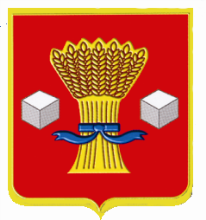 АдминистрацияСветлоярского муниципального района Волгоградской областиПОСТАНОВЛЕНИЕот  29.  06.2020	№ 1100/1О внесении изменений в состав межведомственной комиссии по вопросам подготовки объектов жилищно-коммунального хозяйства и социальной сферы Светлоярского муниципального района к работе в осенне-зимний период, утвержденной постановлением администрации Светлоярского муниципального района Волгоградской области от 05.07.2019 № 1264 «О создании межведомственной комиссии по вопросам подготовки объектов жилищно-коммунального хозяйства и социальной сферы Светлоярского муниципального района к работе в осенне-зимний период и об утверждении положения о комиссии»В соответствии с Правилами оценки готовности к отопительному периоду, утвержденными Приказом Министерства энергетики Российской Федерации от 12.03.2013 № 103, руководствуясь Уставом Светлоярского муниципального района Волгоградской области, Уставом Светлоярского городского поселения Светлоярского муниципального района Волгоградской области, в целях организации работы межведомственной комиссии по вопросам подготовки объектов жилищно-коммунального хозяйства и социальной сферы Светлоярского муниципального района Волгоградской области к работе в осенне-зимний период 2020-2021 годов,п о с т а н о в л я ю:1. Внести в  состав межведомственной комиссии по вопросам подготовки объектов жилищно-коммунального хозяйства и социальной сферы Светлоярского муниципального района к работе в осенне-зимний период, утвержденной постановлением администрации Светлоярского муниципального района Волгоградской области от 05.07.2019 № 1264 «О создании межведомственной комиссии по вопросам подготовки объектов жилищно-коммунального хозяйства и социальной сферы Светлоярского муниципального района к работе в осенне-зимний период и об утверждении положения о комиссии», изложив его в новой редакции, согласно приложению.2. Отделу по муниципальной службе, общим и кадровым вопросам администрации Светлоярского муниципального района Волгоградской области (Иванова Н.В.) направить настоящее постановление для опубликования в районной газете «Восход» и размещения на официальном сайте Светлоярского муниципального района Волгоградской области.3. Контроль исполнения настоящего постановления возложить на заместителя главы Светлоярского муниципального района Волгоградской области Думбраву М.Н.Глава муниципального района		 Т. В. РаспутинаПриложение к постановлению администрации Светлоярского  муниципального района  Волгоградской  области от 29.06.2020  №1100/1СОСТАВмежведомственной комиссии по подготовке объектов жилищно-коммунального хозяйства и социальной сферы Светлоярскогомуниципального района Волгоградской области к работев осенне-зимний период 2020-2021 годовЗаместитель главы Светлоярского муниципального района 				    М.Н. Думбрава№°п/пФИОЗанимаемая должность  1.ДумбраваМаксим НиколаевичЗаместитель главы Светлоярского муниципального района Волгоградской области, председатель комиссии  2.ГорбуновАндрей МихайловичЗаместитель главы Светлоярского муниципального района Волгоградской области, заместитель председателя комиссии  3Кольченко Сергей ВикторовичНачальник отдела архитектуры, строительства и ЖКХ администрации Светлоярского муниципального района Волгоградской области  4.НовиковВладимир АлександровичДиректор МБУ «Управления муниципального хозяйства» (по согласованию)  5.БелякСергей ВладимировичДиректор ООО «УО Светлоярское ЖХ»(по согласованию)  6.ГрекЛюдмила НиколаевнаДиректор ООО «Светлоярское ЖЭУ № 1»(по согласованию)  7.ЗиминАлексей АлександровичГлавный инженер ООО «КЭС»(по согласованию)  8.СтепановАлексей ВячеславовичЗаместитель генерального директора – главный инженер АО «Волгоградгоргаз» (по согласованию)  9.БезбожновАлексей ВладимировичВладимировичДиректор МУП ЖКХ «Большечапурниковское КХ»(по согласованию) 10.МатыцинАндрей СергеевичДиректор МУП ЖКХ «Райгородское КХ»(по согласованию) 11.БезбожновВладимир ИвановичДиректор МУП ЖКХ «Кировское КХ»(по согласованию) 12.ТроилинаЛюбовь ВладимировнаЗаместитель начальника юридического отдела администрации Светлоярского муниципального района Волгоградской области 13.КарташовСергей ВикторовичВедущий специалист  МБУ «Управления муниципального хозяйства», секретарь комиссии 14.КоноваловаНаталья АндреевнаПредставитель Нижне-Волжского управления Ростехнадзора по Волгоградской области(по согласованию)